                        ĐẠI HỌC QUỐC GIA TP. HCM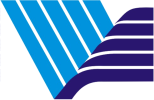     HỆ THỐNG THƯ VIỆNPHIẾU ĐĂNG KÝ MƯỢN LIÊN THƯ VIỆNThông tin dành cho Độc giảHọ và tên:	Trường/Cơ quan:	Khoa/Phòng/Ban:	Đối tượng: Giảng viên       Cán bộ khối VP            Học viên SĐH             Khác                            Mã số thẻ CB-GV/HVSĐH hoặc thẻ TV: 		Địa chỉ email:	 Điện thoại liên lạc:	Thông tin tài liệu đăng ký mượn: (*) Thông tin bắt buộc Tôi xin cam đoan thực hiện đúng quy định khi sử dụng dịch vụ này.TP. HCM, ngày……tháng……..năm……….                                                                                                                           Người đăng ký                                                                                               (Ký và ghi rõ họ tên)Thông tin dành cho Cán bộ thư việnĐã thu phí dịch vụ    Số tiền:………………….Ngày hẹn giao tài liệu: ………………………….       Ngày trả tài liệu: ………………………………..                                                                                Cán bộ thư viện                                                                                                                                                                                   (Ký và ghi rõ họ tên)                                                                       STTNhan đề (*)Tác giả (*)Nhà xuất bản, Năm xuất bảnKý hiệu xếp giáNơi lưu trữ tài liệu010203